Period _______________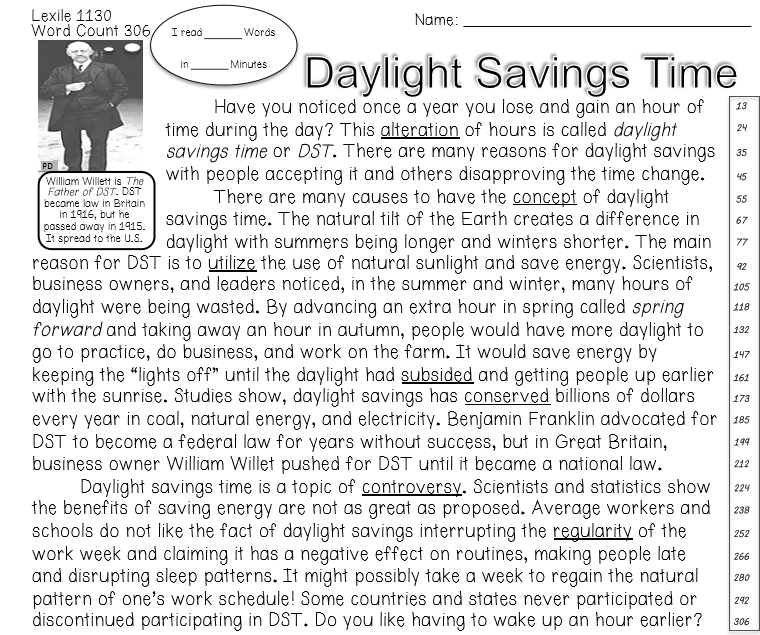 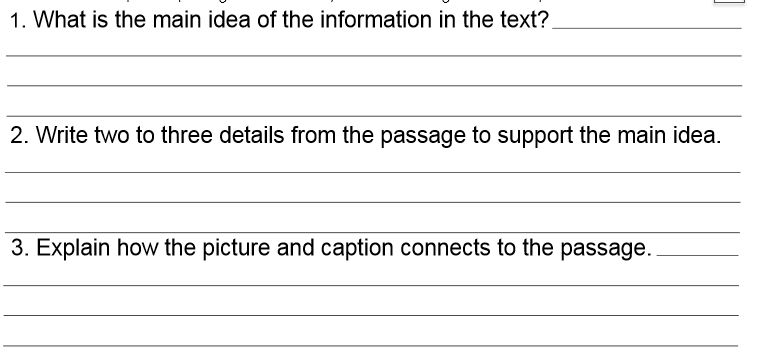 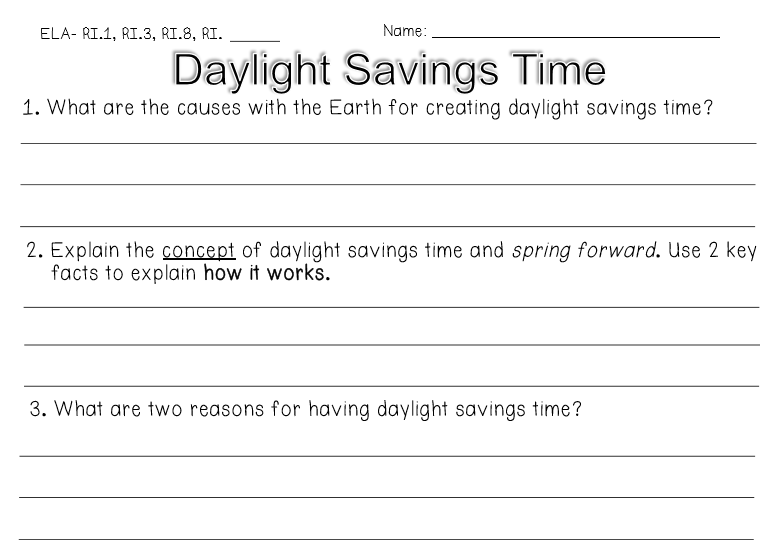 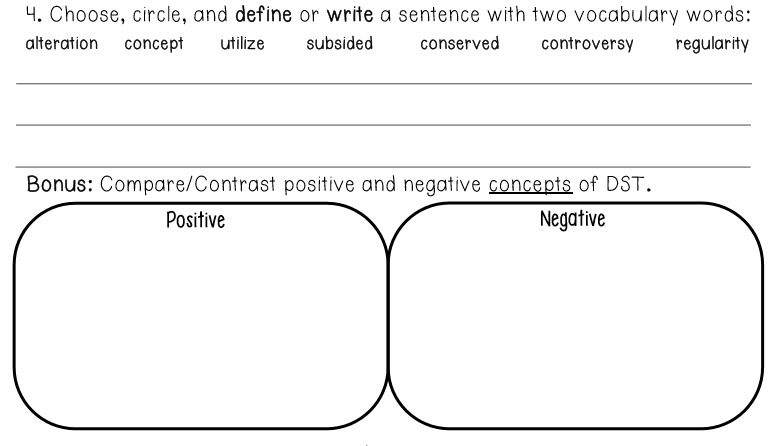 